ALCALDIA MUNICIPAL DE SAN MIGUELAUDITORIA INTERNAEXAMEN ESPECIAL A INVENTARIO DE MATERIALES Y SUMINISTRO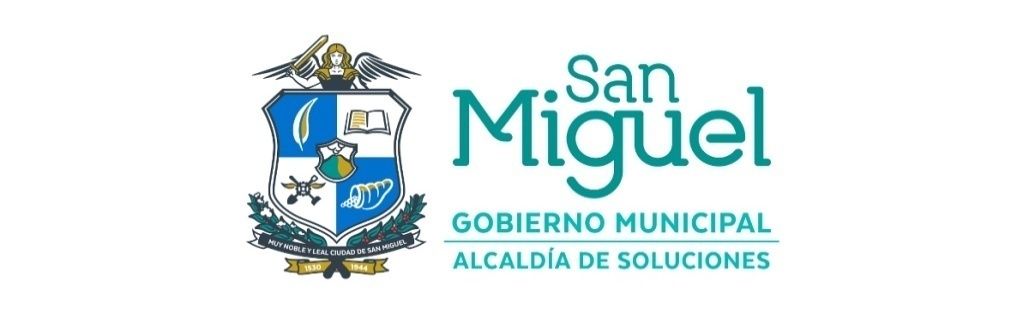                                  ABRIL/2017UNIDAD DE AUDITORIA INTERNASres. Miembros del Concejo MunicipalAlcaldía Municipal de San MiguelPresenteANTECEDENTESCon base en el Artículo 106 del Código Municipal y Articulo 34 inciso 2 de la Ley de la Corte de Cuentas de la República y en base a la Orden de Trabajo Nº REF. UAI-AMSM/01-2017, de fecha enero 03 de 2017, se efectuó Inventario de Materiales y Suministros en la bodega de la Unidad de Adquisiciones y contrataciones Institucional,  al 03 de enero de 2017.OBJETIVOS DEL EXAMEN. -Objetivo General Realizar Inventario de Materiales y Suministros en la Bodega que la Unidad de Adquisiciones y Contrataciones resguarda los bienes. -Objetivo Especifico- Verificación física del Inventario de Materiales y Suministros- Constatar si los Materiales son resguardados en un lugar apropiado- Comparar las existencias físicas de los materiales con el control que se lleva en el sistema.- Dar a conocer un informe que contenga la opinión sobre la verificación del Inventario Materiales y SuministrosALCANCE DEL EXAMEN.Se realizó Inventario de Materiales y Suministros en la bodega de la Unidad de Adquisiciones y Contrataciones Institucional,  al 03 de enero de 2017; de conformidad a Normas de Auditoria Gubernamental, emitidas por la Corte de Cuentas de la República.PROCEDIMIENTOS DE AUDITORIA UTILIZADOS.En el transcurso del Examen, se efectuaron procedimientos dentro de los cuales se pueden mencionar:-Comprobamos que las existencias físicas estuvieran registradas en el sistema.-Verificamos que la infraestructura en donde se resguardan los materiales, reúna las                          condiciones para tal fin.- Cotejamos las existencias físicas reales, con las existencias en el sistema.- Verificamos la rotación que tienen los bienes.RESULTADOS OBTENIDOS.Al  efectuar  la  revisión  respectiva  y de conformidad a los procedimientos utilizados, no encontramos condiciones que reportar.SEGUIMIENTO  A  RECOMENDACIONES DE AUDITORIAS ANTERIORESNo se efectuó seguimiento a recomendaciones de Auditorias practicadas por esta Unidad u otro ente fiscalizador, en razón  que no existen recomendaciones en el último examen practicado.CONCLUSIONCon base a los resultados del Examen Especial al  Inventario de Materiales y Suministros en la bodega de la Unidad de Adquisiciones y Contrataciones Institucional, al 03 de enero de 2017;  concluimos que no existen  condiciones que reportar.PARROFO ACLARATORIOEl presente examen se refiere únicamente a la verificación física del Inventario de Materiales y Suministros en la bodega de la Unidad de Adquisiciones y Contrataciones Institucional de la Municipalidad de San Miguel, al 03 de enero de 2017, y ha sido elaborado para comunicarlo al Concejo Municipal de San Miguel y a la Corte de Cuentas de la República.San Miguel, Abril 04 de 2017DIOS UNION Y LIBERTAD Atentamente,Licda. Paula Marina Navarro de HerreraAuditor InternoC.C. COMISION DE AUDITORIA Y CONTROLC.C SÍNDICO MUNICIPALC.C. CORTE DE CUENTAS DE LA REPUBLICAC.C. ARCHIVO